QR-коды на біялогііЯ прадстаўляю майстар-клас, тэму якога вам належыць вызначыць і агучыць самім.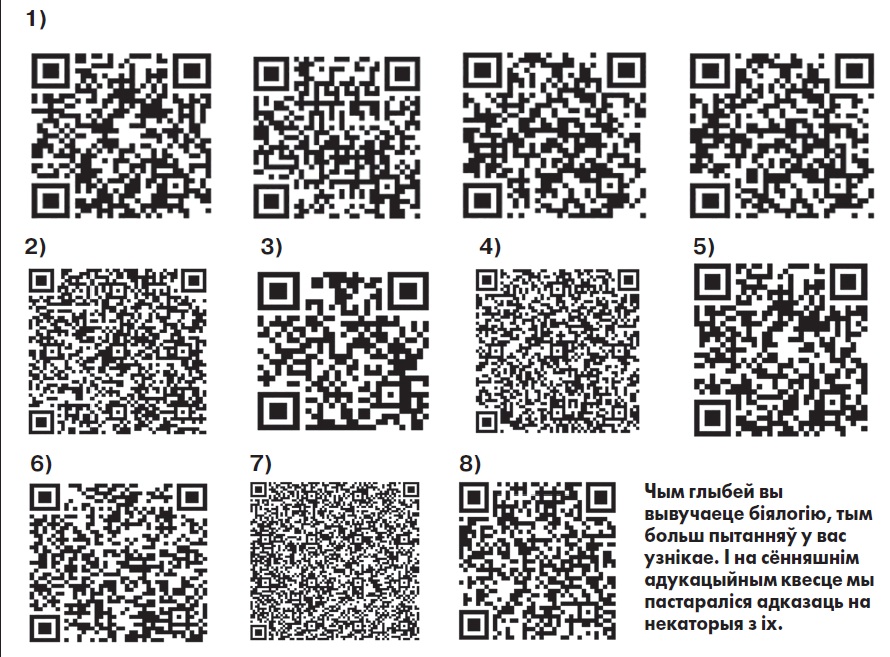 Спачатку адкажыце на пытанні. Паглядзіце, калі ласка, на экран.— Хто бачыў коды, падобныя да гэтага?— Хто ведае на ўзроўні “Уяўляю, што гэта”?— Хто ведае на ўзроўні “Уяўляю, што гэта. Магу прачытаць”?— Хто ведае на ўзроўні “Уяўляю, што гэта. Магу прачытаць і навучыць іншых”?Гэтым кодам ужо больш за 20 гадоў!Зараз мне спатрэбіцца дапамога калегі для прачытання тэмы майстар-класа. Прашу выйсці 1 чалавека.— Навядзіце смартфон на экран так, каб код апынуўся ў цэнтры.(Код № 2)— Што вы прачыталі?Гэта і ёсць тэма нашага майстар-класа.Дзякуй, сядайце.Магчымыя варыянты выкарыстання дадзенай тэхналогіі ў адукацыйным працэсе я і прадэманструю сёння. Але спачатку я б хацела, каб вы прапанавалі, дзе можна выкарыстаць QR у нашым жыцці (запіс на аркушы паперы магчымых варыянтаў прымянення QR-кодаў).А зараз некалькі цікавых фактаў пра выкарыстанне QR-кодаў:1. У Беларусі разаралі самы вялікі QR-код у свеце:— плошча QR-кода — 90 343 квадратныя метры (гэта крыху больш, чым 300 на 300 метраў) — гэты факт пацвердзіў прафесійны геадэзіст;— на кодзе 36 элементаў, і ўсе яны — з рознай геаметрыяй;— код складаецца з 25 палос па 12 метраў у шырыню.2. У 2015 годзе кітайская вёска Xilinshui ў правінцыі Хэбэй была названа самай прыгожай у краіне. Урад выдзеліў ёй грант на развіццё турызму ў памеры 1,1 мільёна юаняў (168 000 долараў ЗША). Частка гэтых сродкаў была накіравана на смелую задуму — гіганцкі QR-код, які счытваецца толькі з паветра. Неабходная для гэтага адлегласць не паведамляецца, аднак вядома, што пасля паспяховага сканіравання смартфон будзе перанакіраваны на турыстычны сайт вёскі. На стварэнне квадратнага QR-кода пайшло каля 130 тысяч ядлаўцовых дрэў і кустоў вышынёй ад 80 сантыметраў да 2,5 метра. Кожная старана гэтага квадрата дасягае 227 метраў.3. Выкарыстанне QR-кодаў у Кітаі вельмі папулярна — у першую чаргу, для імгненных плацяжоў. На вуліцах сустракаюцца жабракі і тыя, хто просіць ахвяраванні такім жа чынам (бескантактная аплата), напрыклад, вулічныя музыканты.4. Ва ўсім Кітаі для аплаты выкарыстоўваюць Wechat ці Alipay (дадатак ад вядомай інтэрнэт-платформы для пакупак Alibaba, якая, безумоўна, на дадзены момант з’яўляецца адным з лідараў у сектары анлайн-шопінгу). У кожным магазіне, у кожным рэстаране, у кожнага прадаўца вулічнай ежы, нават у тых, хто просіць міласціну, — ва ўсіх ёсць уласныя QR-коды, праз якія і ажыццяўляецца аплата.5. У дамашнім заданні ёсць QR-код, які пры сканіраванні пераносіць на інфарматыўнае відэа ў YouTube, зробленае настаўнікам.6. Выкладчык УВА прапануе лекцыю ў выглядзе QR-кода.Такім чынам, мы бачым, што QR-коды сёння сталі звычайнай справай.Нас як педагогаў цікавіць магчымасць выкарыстання гэтай тэхналогіі ў сістэме адукацыі. Несумненнай вартасцю QR-кода з’яўляецца прастата стварэння. Можна ствараць свае зашыфраваныя коды і выкарыстоўваць іх на розных этапах урока. Любы ўрок можна ўпрыгожыць і разнастаіць з дапамогай гэтага метаду, а пасля навучыць дзяцей самім рабіць такія коды на практычных занятках.QR-код — гэта вынайдзены ў Японіі штрых-код у квадраце. Узвядзенне ў ступень дало яму дзве галоўныя перавагі: вялікую ўмяшчальнасць інфармацыі і хуткае счытванне любой камерай.Разгледзім працэс стварэння і сканіравання QR-кодаў. Першым этапам пры рабоце з QR-кодамі з’яўляецца авалоданне навыкамі закадзіравання інфармацыі. Для стварэння QR-кода неабходна выканаць наступныя дзеянні: у любой пошукавай сістэме (гугл, яндэкс) набіраеце назву сайта qrcoder.ru ці проста “генератар QR-кода”; уводзіце слова, лік або тэкст, які б вы хацелі зашыфраваць, у спецыяльнае акенца. Можна закадзіраваць самую розную інфармацыю, напрыклад, невялікі ўрывак тэксту, адрас вэб-сайта, нумар тэлефона ці адрас электроннай пошты; націскаеце на кнопку “стварыць код” — з правага боку экрана з’явіцца ваш QR-код; захавайце код у якасці малюнка на рабочым стале або ў дакуменце Word.Калі няма смартфона ці планшэта з выхадам у інтэрнэт, то можна выкарыстаць анлайн-праграмы для чытання. У гэтых мэтах захоўваем сфатаграфаваны код на камп’ютары ці тэлефоне. У карыстальнікаў сацыяльнай сеткі Viber у меню ўжо ёсць сканер QR-кодаў.Наступным этапам работы з гэтай тэхналогіяй з’яўляецца азнаямленне з раскадзіраваннем інфармацыі. Тут нам дапамогуць нашы мабільныя прылады. Дадаткі, што счытваюць QR-коды, можна спампаваць праз Play-market (Android). Для гэтага ў пошукавіку ўводзім “распазнаць QR-код”, “сканіраваць код”. Каб прачытаць QR-код, выберыце счытвальнік QR-кода на вашым устройстве, паднясіце яго да кода, і вы імгненна атрымаеце інфармацыю, закладзеную ў кодзе.Прапаную прыняць удзел у адукацыйным квесце з прымяненнем QR-кодаў.Удзельнікі працуюць у групе. У кожнай групы ёсць заданні з QR-кодамі, мабільныя тэлефоны з праграмай счытвання QR-кода.Задача ўдзельнікаў — адсканіраваць заданне і выканаць яго.Адукацыйны квестз прымяненнемQR-кодаў1. Скажыце, калі ласка, якія царствы жывых арганізмаў вы ведаеце? (Правільнасць адказаў правяраюць па QR-кодах.)У вас на стале ляжаць QR-коды, вам неабходна падумаць і вызначыць, якога царства тут не хапае. (Работа педагогаў з QR- кодамі па вызначэнні царства Бактэрыі.)(Код № 1)Адказ: царства Бактэрыі.2. Хто адкрыў бактэрыі?(Код № 3)Адказ: Антоні ван Левенгук.3. Якія ўмовы неабходны для пражывання бактэрый?(Код № 4)Адказ: для жыцця большасці бактэрый неабходны кісларод, тэмпература ад 10°C да 40°C, ежа і вільгаць.4. З чаго складаецца бактэрыяльная клетка?Прагляд відэароліка “Будова бактэрыяльнай клеткі”.(Код № 5)Вы паглядзелі відэа пра будову бактэрыяльнай клеткі, і я прашу вас адказаць на наступныя пытанні: Бактэрыі — гэта аднаклетачныя ці мнагаклетачныя арганізмы? Назавіце часткі бактэрыяльнай клеткі. Чаму бактэрыі адносяцца да пракарыётаў?1. Назавіце спосаб размнажэння бактэрый.(Код № 6)Адказ: бінарнае дзяленне.2. Як бактэрыі пераносяць неспрыяльныя ўмовы асяроддзя?(Код № 7)Адказ: споры бактэрый — цельцы круглай або авальнай формы, якія ўтвараюцца ўнутры некаторых бактэрый у пэўныя стадыі іх існавання або пры пагаршэнні ўмоў навакольнага асяроддзя.Чым глыбей вы вывучаеце біялогію, тым больш пытанняў у вас узнікае. І на сённяшнім адукацыйным квесце мы пастараліся адказаць на некаторыя з іх.Дадзеная тэхналогія накіравана на матывацыю вучняў да засваення пэўнай інфармацыі. На арганізацыйна-матывацыйным этапе ўрока можна выкарыстоўваць QR- коды як здагадку: пра якую тэму пойдзе размова на ўроку? Які код лішні і чаму?Пры праверцы дамашняга задання мае месца самастойная работа — тэст з прымяненнем кодаў.Пры вывучэнні новай тэмы можна прымацаваць QR-коды на стыкеры ў падручніку і пашырыць прастору параграфа, дабавіўшы ў спасылкі гукавыя файлы, дадатковы тэкст. Гэта зробіць любы ўрок незалежным ад камп’ютарнага абсталявання. У QR-метку змяшчаецца тэкст памерам да некалькіх старонак, які можа ўтрымліваць гіперспасылкі. Чытаць раскадзіраваную метку можна як з экрана, так і з раздрукоўкі.Акрамя вучэбнага працэсу QR- коды можна выкарыстоўваць у выхаваўчай рабоце. З іх дапамогай можна праводзіць гутаркі, квест-гульні з пошукам артэфактаў. Такая работа дапамагае матываваць вучняў на пазнавальную дзейнасць.Тэхналогію QR-кодаў можна выкарыстоўваць у метадычнай рабоце: для правядзення семінараў, майстар-класаў трэнінгаў, стварэння інфармацыйных стэндаў і метадычных тыдняў.Думаю, багатая фантазія педагога дазволіць пашырыць магчымасці выкарыстання QR-кодаў. Такая работа патрабуе ад педагогаў прымянення новых інфармацыйных тэхналогій, а значыць, будзе спрыяць павышэнню ўзроўню інфармацыйнай кампетэнтнасці ў вучняў.У заключэнне прапаную адсканіраваць QR-код, які паказвае старонку майго персанальнага сайта ў інтэрнэце, дзе вы можаце знайсці шмат цікавага і карыснага для сябе. (Код № 8)Святлана АЎРАМЕНКА,
настаўніца біялогіі сярэдняй школы № 1 Сянна імя З.І.Азгура Віцебскай вобласці.
Фота Наталлі КАЛЯДЗІЧ.